MODELO DE PLANO DE AÇÃO DE RISCO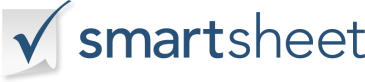 NOME DO PROJETORISCO IDENTIFICADOIMPACTO PROVÁVELRESPOSTA DE MITIGAÇÃOAÇÕES PLANEJADASRECURSOS OBRIGATÓRIOSPARTES RESPONSÁVEISCRONOGRAMA PROPOSTORELATÓRIOS ETAPAs 
da LISTA DE PROCESSOS necessárias e os responsáveisMONITORAMENTO das etapas da lista de processos necessárias e os responsáveisPREPARADO PORDATAREVISADO PORDATA